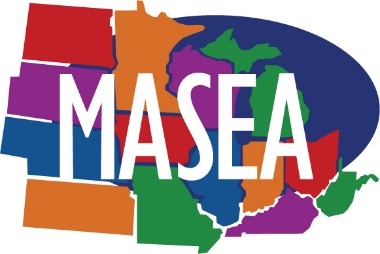 Midwest Association of Student Employment Administrators 2021 Student Employee of the YearCAMPUS NOMINATION FORMStudent Nominee’s Name:  _______________________Student ID#: _______________Length of employment: __________Nominator’s Name: __________________________________ Nominating Department:  ___________________ _________Nominating Institution: __________________________ _____Submitting MASEA Member: __________________________MASEA Member Phone:  ________________________MASEA Member Email:  	_______________Please Note: All letters and awards will be sent directly to the submitting MASEA member for distribution to your student.MASEA Mailing Address ____________________________ City ____________________ State _______________Name of Institution President:  _______________________ Student Email: ______________________________________ Total number of nominations received at your institution:  ________Eligibility CriteriaThe Student Employee of the Year (SEOTY) competition begins with supervisors nominating outstanding student employees at the institutional level. Nominations then move on to state, regional and national levels to be considered.Student employees must have worked a minimum of six months part-time or three months full-time between June 2020 and May 2021. Only undergraduate students are eligible. Graduate and Teaching assistants are ineligible. All student employees meeting the above criteria are eligible. This is not limited to those employed through the Federal Work-Study program. Please review the full nomination process and scoring rubric at www.masea.org Nominations will be judged on the eight NACE Core Competencies Institution must be a member of MASEA to be selected as winner for state and regional awards. If selected to move onto NSEA competition, must also be a member of NSEA.Information you provide may be used in press releases and other promotional materials. Submission Directions Collect student employee of the year nominations at your institution. Submit the selection form by February 15, 2021 on www.masea.org by logging in with your MASEA credentials Nominations received through alternative methods will not be accepted. Additional materials will not be considered. Winners will be asked to collect a letter from the supervisor highlighting the students accomplishments based on prompts and NACE competencies. You may consider collecting this from your school winner in advance. It cannot be more than two pages.Contact InformationEmail Tricia Stouder, MASEA Board Secretary and MASEA SEOTY administrator, at trew@iastate.edu with any questions. In the space provided below, please give examples of the nominee’s demonstrated skills in each category.You are limited to 350 words in each area.CommentsCOMMUNICATIONNominator may provide examples for how the nominee:Communicates efficiently verbally and non-verballyExhibits excellent public speaking skillsContributes to the department by writing and editing documents clearlyDIGITAL TECHNOLOGYNominator may provide examples for how the nominee:Utilizes technology to solve office issuesAdapts to office technologies easilyIdentifies appropriate hardware and software to accomplish goalsPROBLEM SOLVINGNominator may provide examples for how the nominee:Thinks originally and creatively to come up with solutionsGathers and interprets data to come to decisionsIs able to analyze and interpret situations logicallyPROFESSIONALISM/WORK ETHICNominator may provide examples for how the nominee:Manages their workload efficientlyDisplays a professional image through both their actions and appearanceActs with integrity and honesty to serve the community as  a wholeINTERCULTURAL FLUENCYNominator may provide examples for how the nominee:Interacts with all people in a respectful and understanding fashionMakes an effort to create an environment of inclusivitySeeks to increase their understanding and knowledge of other peopleCAREER MANAGEMENTNominator may provide examples for how the nominee:Self-advocates for opportunities in the workplaceArticulates the skills and knowledge they acquire throughout workSees the bigger picture of how their work ties into their         future aspirationsLEADERSHIPNominator may provide examples for how the nominee:Delegates work fairly with others in the workplaceUnderstands how each team member brings individual strengths and skills to the tablePrioritizes and organizes their workload within the teamTEAMWORKNominator may provide examples for how the nominee:Builds relationships and rapport with others in the workplaceNegotiates and manages conflict smoothly and  effectivelyImpactfully works with others to achieve a common goal